7 maja 2020   klasa 6bTemat: Prostopadłościany i sześciany – pole powierzchni.Cele lekcji:Uczeń zna:
 - pojęcie prostopadłościanu oraz sześcianu,
 - elementy budowy prostopadłościanu oraz sześcianu.

Uczeń umie:
-  wyróżniać prostopadłościany (sześciany) spośród brył,
-  wskazywać elementy budowy prostopadłościanu (sześcianu),
 - wskazywać ściany (krawędzie) równoległe i prostopadłe,
-  obliczać sumę krawędzi prostopadłościanu i sześcianu,- oblicza pole powierzchni prostopadłościanu i sześcianu,Dziś utrwalamy wiadomości dotyczące obliczania pola prostopadłościanu i sześcianu.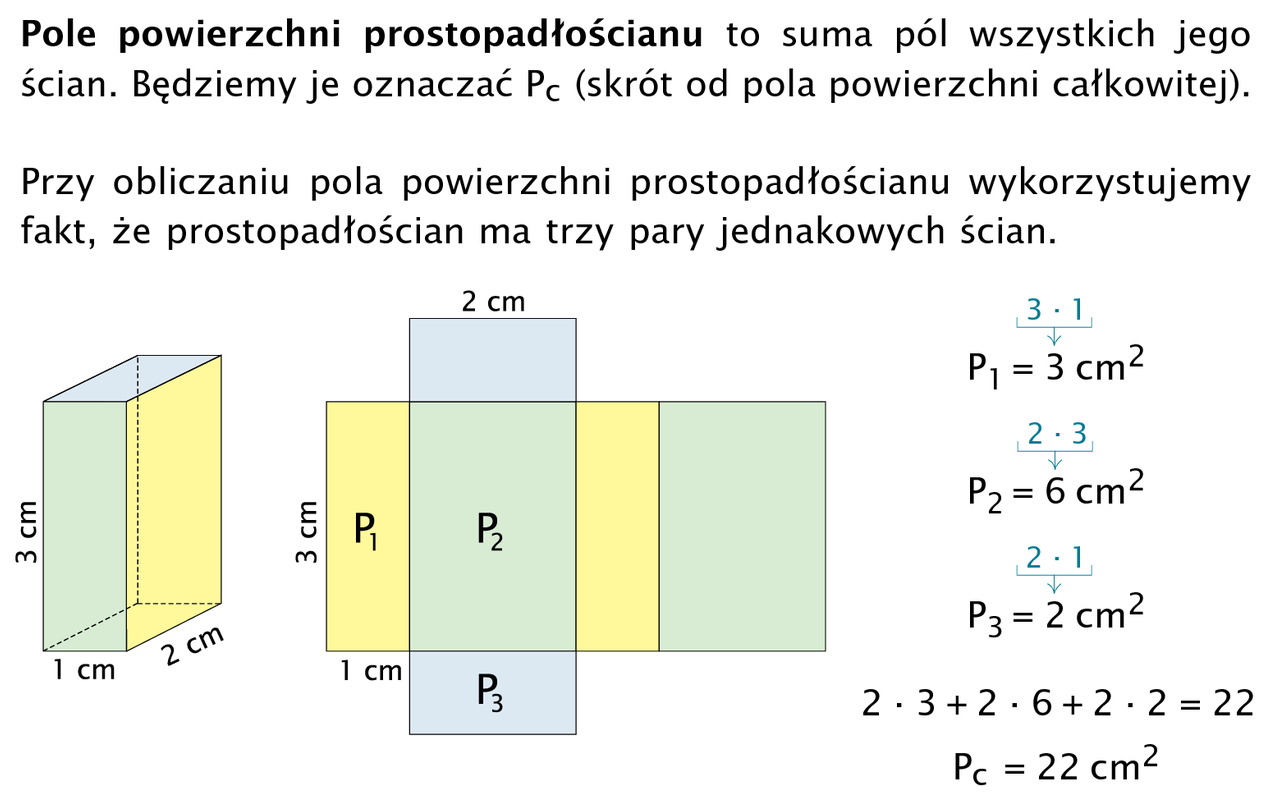 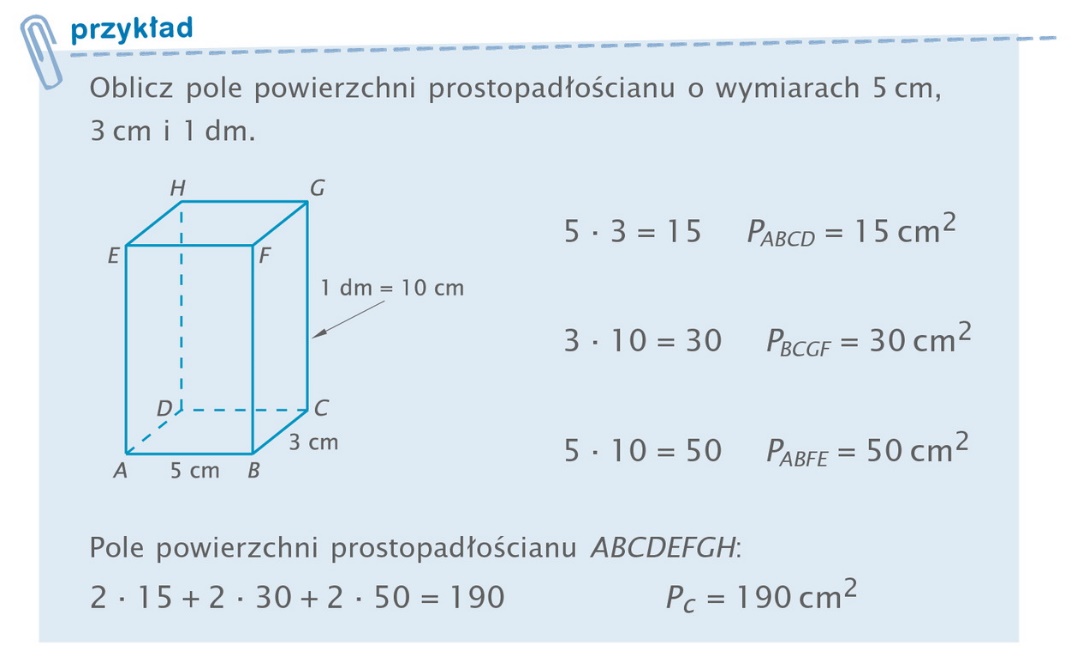 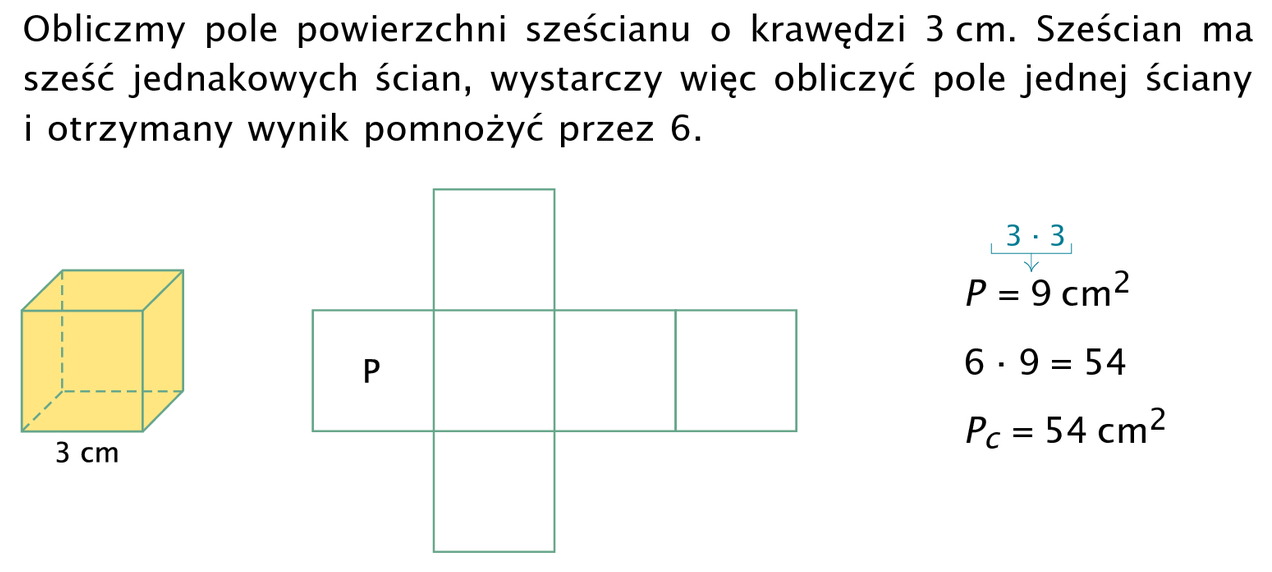 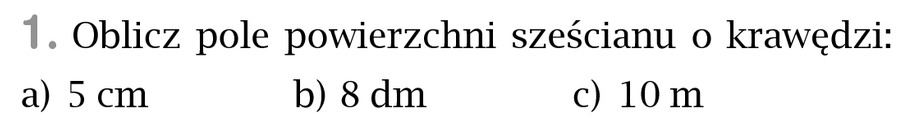 P = 5*5 = 25cm2		b) P = 8*8 = 64dm2		 c) P = 10*10 = 100m26*25 = 150 cm2		     6*64 = 384 dm2     		     6*100 = 600 m2Pc = 150 cm2			     Pc = 384 dm2		     Pc = 600 m2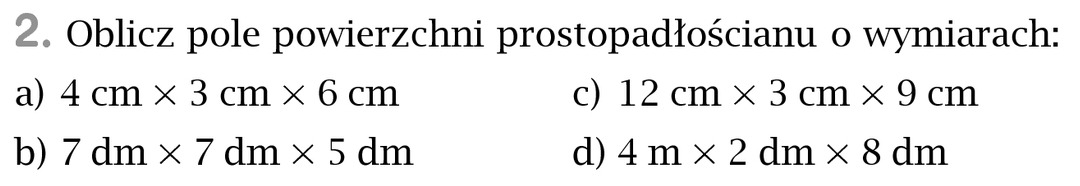 P1 = 4cm*3cm = 12cm2P2 = 4cm*6cm = 24cm2P3 = 3cm*6cm = 18 cm2Pc = 2*12 + 2*24 + 2*18 = 24 +48 + 36 = 108 cm2P1 = 7dm*7dm = 49dm2P2 = 7dm*5dm = 35dm2P3 = 7dm*5dm = 35dm2Pc = 2*49 + 2*35 + 2*35 = 98 +70 + 70 = 238 cm2P1 = 12cm*3cm = 36cm2P2 = 12cm*9cm = 108cm2P3 = 3cm*9cm = 27cm2Pc = 2*36 + 2*108 + 2*27 = 72 +216 + 54 = 342 cm2P1 = 40dm*2dm = 80dm2P2 = 40dm*8dm = 320dm2P3 = 2dm*8dm = 16dm2Pc = 2*80 + 2*320 + 2*16 = 160 +640 + 32 = 832 dm2Proszę wykonać z zeszytu ćwiczeń całą stronę 93.